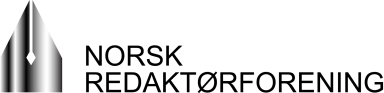 Stortingets høring 21.10.2019 – Familie- og kulturkomiteen:Prop. 1 S (2019-2020) Statsbudsjettet 2020Norsk Redaktørforening (NR), organiserer rundt 760 norske redaktører fra alle typer nyhets- og aktualitetsmedier. Ytringsfrihet, informasjonsfrihet, redaksjonell uavhengighet og gode rammevilkår for journalistikken er blant foreningens viktigste oppgaver.1. Utfordringer for de norske redaktørstyrte mediene   Som komiteen vil være vel kjent med har det store mangfoldet av redaktørstyrte nyhets- og aktualitetsmediene i Norge vært gjennom betydelig omstillinger de siste årene, hovedsakelig som resultat av en rivende teknologisk utvikling, utenfor medienes egen kontroll. Mye av dette har vært positivt. Vi har sett en dramatisk demokratisering av muligheten for å kunne ytre seg, og lavere terskler for å kunne produsere og publisere informasjon og journalistikk. Det har også gitt oss helt nye verktøy for å kunne innhente og bearbeide journalistisk råmateriale og for å kunne presentere og publisere journalistiske produkter. Norske mediehus ligger globalt helt i forkant av denne utviklingen, noe som blant annet illustreres av at norske redaktører og journalister stadig blir løftet frem som foredragsholdere på internasjonale konferanser og som vinnere av internasjonale priser for journalistisk innovasjon og nyskapning.Samtidig byr den teknologiske utviklingen på store utfordringer, først og fremst på inntektssiden. De tradisjonelle forretningsmodellene er i oppløsning, primært som resultat av at en stadig større del av brukerinntektene må hentes fra digital distribusjon, og fordi det digitale annonsemarkedet domineres av globale aktører som ikke leverer journalistikk. Norske mediehus er ledende på verdensbasis når det kommer til utvikling av digital brukerbetaling. Til tross for dette har det vist seg svært krevende å opprettholde de samlede brukerinntektene. Når vi, parallelt med dette, opplever å miste annonseinntekter til internasjonale aktører og plattformer som ikke driver med journalistikk, har det resultert i behov for kostnadskutt i mange mediehus. Dette har i neste omgang gått ut over den samlede produksjonen av journalistikk i Norge, og det har særlig rammet regionaviser og store lokalaviser. Vi nevner dette fordi regjeringen selv har uttrykt eksplisitt bekymring for fremveksten av geografiske og tematiske «blindsoner» i journalistikken. Det er en forståelig bekymring. De siste par årene har isolert sett vært preget av gode resultater for mange norske mediehus, både når det gjelder opplagstall og økonomi. Vi står imidlertid fortsatt midt i et teknologisk skifte, hvor markedet på mange måter er usynkronisert. Leserne flytter seg raskt over på digitale plattformer, mens store deler av mediehusenes inntekter fortsatt er knyttet til papirdistribusjon. Det stiller oss overfor store utfordringer i årene som kommer. Da er det viktig at politikerne bidrar til denne omstillingen for de mediehusene som trenger det.2. MediestøttenNorsk Redaktørforening er glade for at regjeringen i Prp 1 S, understreker at mediestøtten skal legge til rette foret mangfold av redaktørstyrte medier over helelandet og en bredt anlagt offentlig samtale i det digitale mediesamfunnet (og)innovasjon, utvikling og nyskaping i mediebransjen, og samtidig opprettholde den frie            pressens tradisjoner og grunnverdier i en ny tidI lys av dette er det positivt at den samlede produksjonsstøtten økes med 50 millioner kroner.  For det første er det viktig at mediestøtten nå indeksreguleres i takt med lønns- og prisveksten. Det bør være regelen også i årene som kommer. For det andre er det positivt at innovasjonsstøtten økes til 20 millioner kroner. Det er et betydelig behov for støtte til omstilling og utvikling i mange norske mediehus, ikke minst i norske lokalaviser og i mange frittstående mediehus. Dersom Norge også i fremtiden skal være blant de land som ligger langt fremme i utvikling både av journalistikk og distribusjon, så krever det et kontinuerlig arbeid innad i de enkelte mediehusene. Det er et arbeid som koster penger.Ikke minst er vi glade for at det bevilges ytterligere 30 millioner kroner for å lette omstillingene i forbindelse med den bebudede omleggingen av mediestøtten. Dette er midler som trolig vil være nødvendige også i fremtidige budsjettår.3. Moms på fagmedierVi er oppmerksomme på at spørsmålet om mva-fritak for journalistikken rent formelt ikke er familie- og kulturkomiteens bord, men vi ber likevel om at komiteen bidrar til at vi får endret den forskriften for momsfritak for elektroniske tidsskrifter som ble vedtatt i forbindelse med revidert nasjonalbudsjett for 2019, slik det også er bebudet fra Finansdepartementet. Som Fagpressen har påpekt ved flere anledninger, også i forbindelse med denne høringen, vil moderne digital publisering av fagjournalistikk ikke være mulig innenfor de rammene som er skissert i den gjeldende forskriften. Etter vårt syn bør mva-fritakets virkeområde følge virkeområdet til lov om redaksjonell fridom i media, og – i neste omgang – virkeområdet til den kommende medieansvarsloven. Det vil gi konsistens og sammenheng i rammeverket.4. Institutt for JournalistikkNR er fornøyd med at Institutt for Journalistikk får justert sitt tilskuddsbeløp. Instituttet har vært gjennom en omfattende modernisering og omorganisering de siste årene, og fremstår som et veldrevet, oppdatert og fremtidsrettet kompetansesenter for norske journalister og redaktører. I 2021 flytter instituttet inn i Pressens Hus, sammen med medieorganisasjonene. Det er viktig at instituttet får stabile rammevilkår for at de skal kunne videreutvikle sine kurs- og kompetansetilbud i tråd med den rivende utviklingen hele mediebransjen er inne i. for Norsk Redaktørforening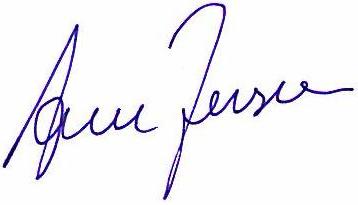 Arne Jensengeneralsekretær